			FORMULARZ ZGŁOSZENIOWY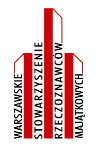 Konferencja z okazji Jubileuszu XXX-leciaWarszawskiego Stowarzyszenia Rzeczoznawców MajątkowychNOWE WYZWANIA DLA RZECZOZNAWCÓW MAJĄTKOWYCHWarszawa, 17 kwietnia 2023 r.Wykładowcy:Dr hab. Agnieszka Bitner-Fiałkowska, prof. uczelniDr Tomasz Luterek Prof. nadzw. dr hab. inż. Mieczysław PrystupaOświadczam, że wyrażam zgodę na przetwarzanie moich danych osobowych przez Warszawskie Stowarzyszenie Rzeczoznawców Majątkowych zgodnie z Ustawą o ochronie danych osobowych w zakresie niezbędnym do uczestnictwa w konferencji.Data wpłaty ________________					Podpis _______Nazwisko i imięAdresNr telefonu, e-mailNr uprawnień zawodowych Przynależność do StowarzyszeniaDane do wystawienia faktury VAT 